№п/пНаименование мероприятия, проведенных в рамках акции «Неделя безопасного поведения детей в сети Интернет»№п/пНаименование мероприятия, проведенных в рамках акции «Неделя безопасного поведения детей в сети Интернет»1Оформление стенда по теме "Безопасность в сети Интернет"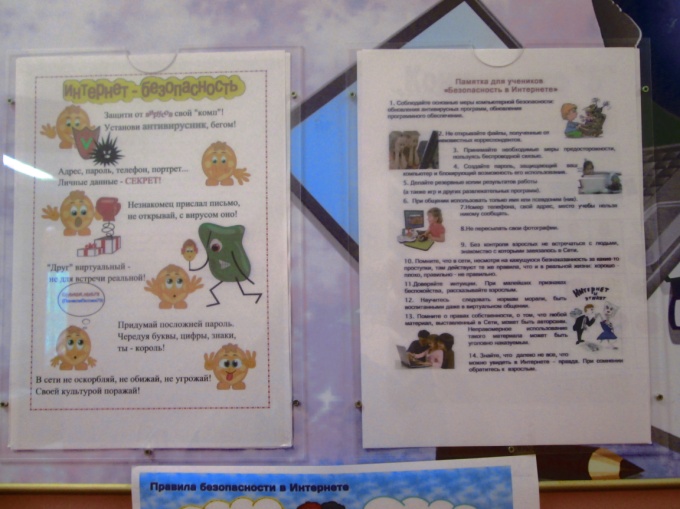 2.Классные часы на тему «Интернет. Сумей себя защитить!» (5 – 9  классы)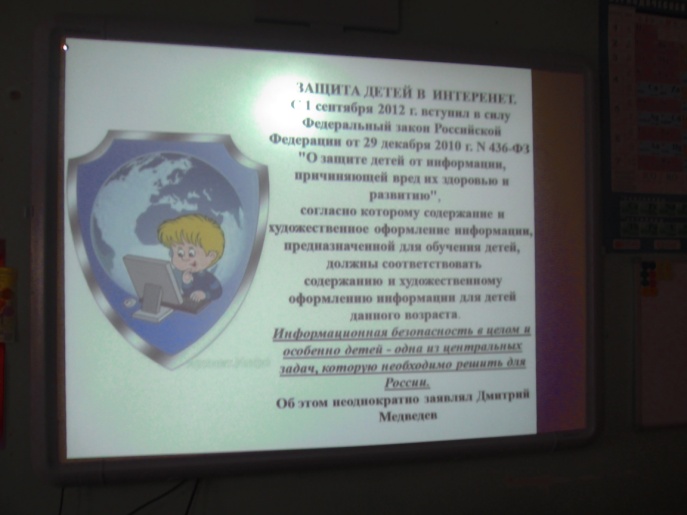 3.Классные часы «Как защититься от всего, что «живет» в Интернете и может представлять опасность».(1 – 4 классы)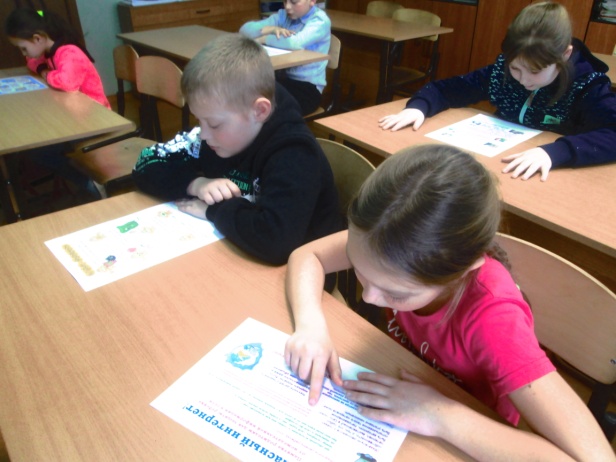 4.Конкурс рисунков на тему "Мы за безопасный Интернет"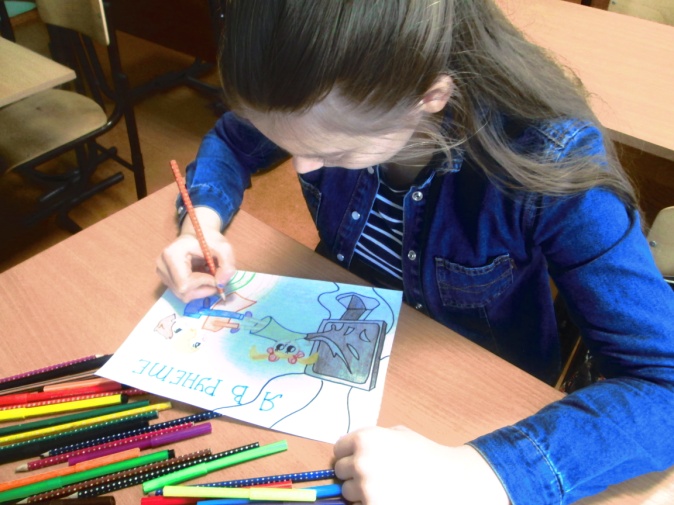 